Référence SACEMMorceau 1Nom : Scott JoplinNom du morceau : Little black babyLabel : KHA ASIN: B00008LOYS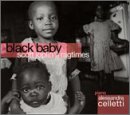 Morceau 2Nom : Crazy BillNom du morceau : Title